Teaching at New Ash Green Primary SchoolAt New Ash Green Primary School, we are committed to creating a learning community in which children are perseverant, resilient and risk takers who take responsibility for their learning and develop their critical, creative and social abilities fully. We believe that children learn best when learning is: exciting, challenging, creative, collaborative, practical, reflective, and meaningful. Learning inspires children to ask questions and to wonder. It provides them with memorable experiences. It develops in them with the skills of communication, collaboration, critical thinking, social responsibility, problem solving and reflection. Our school has the highest of expectations of our learners and builds on experiences and always be purposeful and relevant. In partnership with parents, carers and the wider community, we aim to achieve this vision and to deliver the very best education for our children.Teachers at New Ash Green Primary School will:embed a shared understanding of expectations for learning and teaching ensuring consistency across the school.ensure the consistent and accelerated progress for all children. promote the values of the school. contribute to the effective delivery of appraisal within the school. Our school’s values are:Be curious Have a go Concentrate Be co- operative Use your imagination Don’t give up Enjoy learning Keep improving The British Values underpin the school ethos and learning powers. These should be on display in all classrooms and taught to children through all lessons:Democracy The rule of lawIndividual liberty and mutual respectTolerance of those of different beliefs and religion.Inspirational Teaching Effective teaching is not simply to accrue knowledge in children but to enable them to develop a range of skills that is needed in a fast and ever changing world. At New Ash Green Primary School, we prepare our children for the future by providing challenging, collaborative and innovative learning experiences. We have high expectations and encourage children to be ambitious, independent learners. We achieve inspirational responses from children through the provision of stimulating learning experiences, effective questioning and by giving children the opportunity to take greater responsibility for their learning. There are five key elements for good teaching at New Ash Green Primary School:Precise and perceptive planning Teaching for learning Behaviour for learning Progress in learning Accelerated Assessment as LearnerPART ONE: TEACHINGA TEACHER MUST: Set high expectations which inspire, motivate and challenge pupils establish a safe and stimulating environment for pupils, rooted in mutual respectset goals that stretch and challenge pupils of all backgrounds, abilities and dispositionsdemonstrate consistently the positive attitudes, values and behavior which are expected of pupils  Promote good progress and outcomes by pupilsbe accountable for pupils’ attainment, progress and outcomesplan teaching to build on pupils’ capabilities and prior knowledgeguide pupils to reflect on the progress they have made and their emerging needsdemonstrate knowledge and understanding of how pupils learn and how this impacts on teachingencourage pupils to take a responsible and conscientious attitude to their own work and studyDemonstrate good subject and curriculum knowledgehave a secure knowledge of the relevant subjects(s) and curriculum areas, foster and maintain pupils’ interest in the subject, and address misunderstandingsdemonstrate a critical understanding of developments in the subject and curriculum areas, and promote the value of scholarshipdemonstrate an understanding of the take responsibility for promoting high standards of literacy, articulacy and the correct use of standard English, whatever the teacher’s specialist subjectif teaching early reading, demonstrate a clear understanding of systematic synthetic phonics if teaching early mathematics, demonstrate a clear understanding of appropriate teaching strategiesPlan and teach well structures lessonsimpart knowledge and develop understanding through effective use of lesson timepromote a love of learning and children’s intellectual curiosityset homework and plan other out-of-class activities to consolidate and extend the knowledge and understanding pupils have acquired  reflect systematically on the effectiveness of lessons and approaches to teaching contribute to the design and provision of an engaging curriculum within the relevant subject area(s) Adapt teaching to respond to the strengths and needs of all pupilsknow when and how to differentiate appropriately, using approaches which enable pupils to be taught effectivelyhave a secure understanding of how a range of factors can inhibit pupils’ ability to learn, and how best to overcome thesedemonstrate an awareness of the physical, social and intellectual development of children, and know how to adapt teaching to support pupils’ education at different stages of developmenthave a clear understanding of the needs of all pupils, including those with special educational needs; those of high ability, those with English as an additional language; those with disabilities; and be able to use and evaluate distinctive teaching approaches to engage and support themMake accurate and productive use of assessmentknow and understand how to assess the relevant subject and curriculum areas, including statutory assessment requirementsmake use of formative and summative assessment to secure pupils’ progressuse relevant data to monitor progress, set targets, and plan subsequent lessonsgive pupils regular feedback, both orally and through accurate marking, and encourage pupils to respond to the feedbackManage behaviour effectively to ensure a good and safe learning environmenthave clear rules and routines of behaviour in classrooms, and take responsibility for promoting good and courteous behavior both in classrooms and around the school, in accordance with the school’s behaviour policyhave  high expectations of behavior, and establish a framework for discipline with a range of strategies, using  praise, sanctions and rewards consistently and fairlymanage classes effectively, using approaches which are appropriate to pupils’ needs in order to involve and motivate themmaintain good relationships with pupils, exercise appropriate authority, and act decisively when necessaryFulfil wider professional responsibilitiesmake a positive contribution to the wider life and ethos of the schooldevelop effective professional relationships with colleagues, knowing  how and when to draw on advice and specialist supportdeploy support staff effectivelytake responsibility for improving teaching through appropriate professional development, responding to advice and feedback from colleagues  communicate effectively with parents with regard to pupils’ achievements and well-beingPART TWO: PERSONAL AND PROFESSIONAL CONDUCTA teacher is expected to demonstrate consistently high standards of personal and professional conduct.  The following statements define the behavior and attitudes which set the required standard for conduct throughout a teacher’s career.Teachers uphold public trust in the profession and maintain high standards of ethics and behaviour, within and outside school by:Treating pupils with dignity, building relationships root4ed in  mutual respect, and at all times observing proper boundaries appropriate to a teacher’s professional position Having regard for the need to safeguard pupils’ wellbeing, in accordance with statutory provisionsShowing tolerance of and respect for the rights of othersNot undermining fundamental British values, including democracy, the rule of law, individual liberty and mutual respect and tolerance of those with different faiths and beliefsEnsuring that personal beliefs are not expressed in ways which exploit pupils’ vulnerability or might lead them to break the lawTeachers must have proper and professional regard for the ethos, policies and practices of the school in which they teach, and maintain high standards in their own attendance and punctuality.Teachers must have an understanding of, and always act within, the statutory frameworks which set out their professional duties and responsibilities. Personal and professional conduct Teachers should uphold public trust in the education profession by: Having proper and professional regard for the ethos, policies and practices of the school in which they work as professional members of staff. Demonstrating positive attitudes, values and behaviours to develop and sustain effective relationships with the school community.Having regard for the need to safeguard pupil’s well-being by following relevant statutory guidance along with school policies and practice.Upholding values consistent with those required from teachers by respecting individual differences and cultural diversity.Committing to improve their own practice through self-evaluation and awareness.Curriculum subject leadership:In this section, all responsibilities relate to the subject area of TBC:Be able to:Lead the development of a whole-school policy and schemes of work to achieve continuity and progression and when necessary to be involved in target setting through monitoring and reporting on the standards achieved within your subject area.Monitor and evaluate the standards of achievements through study of staff planning and children’s work, and by classroom visits and talking to children.  Organise and/or lead meetings and workshops. Preparing reports to governors and as and when necessary offer support to staff in the planning and implementation of their programmes of work.  Encourage links with other areas of the curriculum.  Advise staff on assessment procedures in line with the school’s policy.Keep under review the school’s stock of resources and materials.  Provide help and advice to staff on their effective use. Attend and make known relevant courses, organising reports to staff on issues of mutual concern.Maintain contact with support agencies.  Keep up-to-date on current research and thinking and bring relevant documents to the attention of staff.  Consult with the SENCO about Special Needs provision.Signed ________________________________Date __________________________________Headteacher __________________________Date __________________________________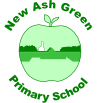 